Планработы профсоюзной организации МКОУ Бобровская СОШ №2 Вступай в Профсоюз!Чем Вам может помочь Профсоюз?      Вам дадут консультации по правовым вопросам.     Вам помогут грамотно оформить документы по любым трудовым спорам.    Ваши интересы, включая суд, будет защищать представитель Профсоюза.   При материальных затруднениях Вам окажут финансовую помощь.Вы можете рассчитывать на помощь и содействие Профсоюза при Вашем оздоровлении и организации отдыха и оздоровления Ваших детей.Если Вы задаете себе вопрос: " Зачем мне нужен Профсоюз?",  знайте, что основной задачей любой профсоюзной организации является защита Ваших социально-трудовых прав и интересов.Если у Вас есть нерешенные социальные проблемы,если Вы хотите, чтобы в случае нарушения Ваших трудовых прав у Вас была надежная защита,если Вы за товарищескую поддержку, единство, солидарность в отстаивании своих прав,если Вам небезразлично, какой наша жизнь будет завтра,если Вы понимаете, что защищать свои права можно только вместе!!!Сила Профсоюза — в массовости и солидарности.Профсоюз поможет реализовать Ваши пенсионные права!Вы почти 25 лет работаете педагогом в образовательном учреждении для детей, Ваша должность, учреждение входят в Список, утверждённый Постановлением Правительства РФ от 22.09.1999г. №1067?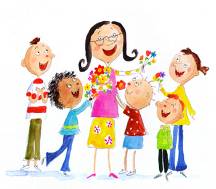 Вы имеете право на досрочную «педагогическую» пенсию!Вы ожидаете, когда наступит срок установления пенсии?Необходимо заранее подготовить документы, проверить правильность их оформления и обратиться в территориальное отделение Пенсионного фонда РФ по месту жительства!Пенсионный фонд исключил из специального стажа службу в армии, учёбу в ВУЗе или ССУЗе, курсы повышения квалификации, отпуск по уходу за ребёнком?Мы готовы оказать помощь в защите Ваших пенсионных прав! 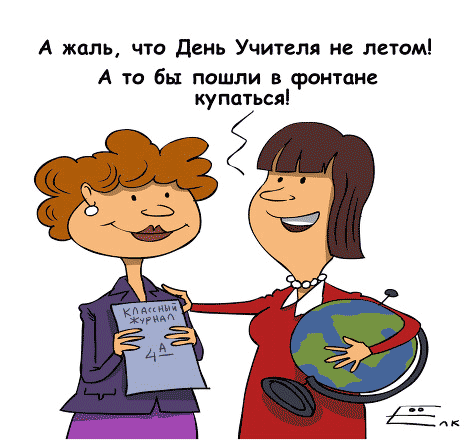 Вам сложно разобраться в пенсионном законодательстве?Мы окажем Вам юридическую консультацию?Вы решили обратиться в суд?Мы составим исковое заявление и защитим Ваши права!Вы не готовы к самостоятельной судебной защите пенсионных прав?Мы выступим Вашим представителем в суде!Вы сомневаетесь в успехе?Мы отстоим Ваше право на досрочную пенсию!Профсоюз образования   Девиз нашей профсоюзной организации: «Чего не сможет один, сможем вместе».
         Администрация нашей школы заинтересована в высокой квалификации работников, работники заинтересованы в достойной оплате своего труда. Таким образом, необходим баланс интересов обеих сторон. Для этого в школе функционирует профсоюзный комитет.           В апреле профком МКОУ  БОБРОВСКАЯ СОШ № 2 был переизбран, и в его состав вошли самые инициативные и творчески настроенные члены первичной профсоюзной организации школы. Сохраняя добрые традиции профсоюзного работы школы, профком школы постоянно ищет новые формы работы, позволяющие делать пребывание в профсоюзе значимым и очень привлекательным для членов трудового коллектива.
Мы – общественная, самоуправляемая организация, объединяющая на добровольных началах всех работников школы. 
Основной целью деятельности профсоюза является – защита прав и законных интересов своих членов.
Задачами деятельности профсоюзной организации являются:
– объединение усилий и координация, действий членов Профсоюза для достижения общих и конкретных целей первичной профсоюзной организации;
– защита профессиональных, трудовых, социально-экономических прав и интересов членов Профсоюза перед администрацией школы;
– обеспечение членов Профсоюза правовой и социальной защитой.
Профсоюзная организация в лице председателя ведет переговоры с администрацией школы, заключает коллективный договор и способствует его реализации. Оказывает, непосредственно или через районную профсоюзную организацию юридическую, материальную, консультативную помощь членам Профсоюза. Осуществляет контроль за соблюдением трудового законодательства, правил и норм охраны труда в отношении членов Профсоюза и представляет интересы членов Профсоюза (по их поручению) при рассмотрении индивидуальных споров. Участвует в урегулировании коллективных трудовых споров (конфликтов) в соответствии с действующим законодательством.
Профком осуществляет контроль за соблюдением законодательства о труде по вопросам приема на работу и увольнения. Заключает соглашение по охране труда с администрацией. Обеспечивает общественный контроль за решением вопросов правильным начислением и своевременной выплатой вреда. Наша организация ведет работу по нескольким направлениям, в связи с этим были созданы несколько комиссий.
Организационно-массовая комиссия регулярно ведет учет членов профсоюза и активно проводит работу по вовлечению в профсоюз. Мы стараемся формировать и обучать наш актив. Изучается и разъясняется российское законодательство в социально-трудовой сфере. Все члены профсоюза участвуют в деятельности Профсоюза, вносят предложения по совершенствованию нормативно-правовой базы, направленной на повышение уровня гарантий в сфере его социально-трудовых, профессиональных прав и интересов. Также принимают участие в выработке, обсуждении и принятии решений, получают информацию о деятельности Профсоюза.
Успех нашей работы зависит от сплоченности, ответственности, порядочности, организаторских способностей профсоюзного актива и согласованных действий всего коллектива и администрации. Понимание и знания друг о друге – вот тот фундамент, на котором можно реально построить здание толерантности, сотрудничества, добрососедства.
Для нас очень важно в современных условиях повышать уровень информированности рядовых членов о деятельности Профсоюза. Важно донести до каждого рядового члена Профсоюза наши общие преимущества. Он должен знать, на каком уровне нашей профсоюзной организации может получить помощь, у кого конкретно и что для этого необходимо.
Информационные материалы, методические рекомендации, наглядная агитация – важные элементы в работе по мотивации профсоюзного членства, поэтому нами ежемесячно обновляется информация на стенде. Естественно и то, что мы стремимся повысить свой статус и расширить влияние благодаря максимальному вовлечению людей. Мы озабочены ростом своей численности, это укрепляет и материальное положение, расширяет финансовые возможности для решения уставных задач.
В своей практической работе наша первичная профсоюзная организация имеет:
- план работы профкома ;
- протоколы заседаний профкома;
- протоколы и постановления собраний;
 - коллективный договор;
- Устав, положение о первичной профорганизации.
Также обязательным является список членов профсоюза, с которым имеет возможность ознакомиться каждый работник школы – он находится в профсоюзном уголке «Наш профсоюз». Здесь же имеется гимн, эмблема и другая актуальная информация. Духовной пищей обеспечивает членов профсоюза школьная библиотека, фонд которой пополняется экземплярами газеты «Наш Профсоюз».
Внедрение компьютерных технологий в профсоюзную деятельность также позволяет использовать такие ресурсы, как интернет-технологии, электронная почта, создание текстовых, табличных документов и электронных архивов, сопровождение выступлений презентационным материалом. В школе создана локальная компьютерная сеть, открывшая общий доступ к электронным документам и Интернету всем работникам.
В своей работе члены профкома часто используют цифровой фотоаппарат. Он является самым доступным и надежным из технических средств используемых работниками профсоюза. Фотографии украшают стенд учителей - ветеранов труда в нашей школе. Чтобы спланировать и создать выступление перед гостями на празднике, мы часто используем программы презентаций. При чествовании ветеранов труда и юбиляров пользуемся видеокамерой и фотоаппаратом, чтобы запечатлеть присутствующих на долгую память. В нашей школе фотоматериалы и компьютерные технологии доступны всем профсоюзным работникам, это позволяет им применять их в своей работе. Эстетичность и культура оформления уголка достигается путем использования компьютерных технологий, что позволяет сделать материалы читательными и красочными.
Комиссия по охране труда следит за выполнением коллективного договора, условиями труда, соблюдением техники безопасности и т.п. Мы организовываем мероприятия по предупреждению сезонных заболеваний (ОРЗ; грипп), в том числе решаем вопросы страхования работников. Это одно из важных направлений работы профсоюза. Ежегодно совместно с администрацией школы проводятся смотры по охране труда и технике безопасности, собеседования и смотры по подготовке школы к новому учебному году.
Основные соглашения, которые профсоюз заключил с работодателем, записали в коллективный договор. В нем содержится многое и не только о зарплате. Там рассматриваются вопросы охраны труда, времени труда и отдыха, социальные льготы и гарантии и т.д. Мы оказываем бесплатные консультации по экономическим и правовым (трудовым, жилищным, пенсионным) вопросам, представляем и защищаем интересы членов профсоюза. Профсоюз стремится поддержать администрацию школы в исполнении декретов президента об укреплении трудовой и исполнительской дисциплины, экономии и бережливости.
Во время весенних каникул в 2011года учителя нашей школы имели удовольствие провести выходной в коне заводе «Верба». Взять несколько предложений из заметки.
Так как здоровье коллектива – это мощный потенциал в развитии и процветании профсоюзной организации. Большая работа проводится по формированию здорового образа жизни у всех работников нашей школы. В рамках этой акции проводятся: традиционные Дни здоровья во время зимних, летних каникул (посещение бассейна при школе № 76,  выход на каток, выезды в лес на отдых). Оказывается материальная помощь для оздоровления работников в «Светоч». 
Комиссия культурно-массовая и спортивно-оздоровительная 
Члены профсоюзной организации нашей школы, считают, что жить, значит творить. У нас сохранены старые традиции, введены новые: чествование ветеранов труда, поздравления с Днем учителя, поздравление женщин и мужчин на праздничных вечерах, встреча Нового года, принятие участие в спартакиаде среди образовательных учреждений. Члены профсоюза регулярно обеспечиваются подарками к юбилеям, Новому году, Дню защитника отечества, Международному женскому дню, Дню учителя. Это цветы, ценные подарки, Без внимания не остаётся ни один член профсоюза.
Комиссия по работе с молодыми специалистами проводит вовлечение в профсоюзную организацию, формирование из ее числа актива, резерва кадров. 
Комиссия по работе с ветеранами труда регулярно по плану работает в целях защиты интересов работников образования, содействует регулированию отношений профсоюза с администрацией школы. Мы продолжаем поддерживать отношения с ветеранами труда, стараемся оказывать им материальную и физическую помощь при необходимости, чествовать юбиляров, приглашаем на праздники в школу.
Мы не сидим, сложа руки, так как из-за этого мы можем утратить статус самой массовой общественной организации, лишиться тех преимуществ, которые дает эта массовость – силу солидарности. Однако важно повышать активность членов профсоюза. А для этого люди должны отчетливо сознавать, для чего они вступили в профсоюз. Нам важно показывать людям не то, что они дополнительно получают, вступая в профсоюз, а то, что они теряют, являясь неорганизованными работниками. Не даем забывать, что организованное отстаивание своих интересов всегда более эффективно, чем индивидуальные действия отдельного работника. У нашего профсоюза есть перспективы роста и развития. Профсоюз заинтересован в укреплении и повышении результативности работы всех работников школы.
Я надеюсь, что удастся сохранить тепло отношений и уверенность в завтрашнем дне у всех, кто находится рядом, ведь мы – коллектив!
Наталья Шолухова, председатель профкома.Из истории профсоюзной организацииОбъединительные процессы в учительской среде зародились еще в конце XIX столетия и начальной формой объединения работников образования стали съезды народных учителей. Первый съезд народных учителей был проведен в 1895 году и способствовал повышению профессионального уровня педагогического персонала и отчасти являлся формой участия учительства в обсуждении вопросов школьного строительства. В 1903-1904 годах демократически настроенные учителя видели способ устранения невыгодных условий своего труда в объединении и борьбе с самодержавием. В эти годы был создан «Союз народных учителей», объединивший демократически настроенных работников, по преимуществу из учительской среды. В 1905-1907 годах, на волне активного объединения рабочих и служащих различных отраслей народного хозяйства России в профессиональные организации, резко возросло демократическое движение и среди работников образования. В 1905 году, в так называемые «дни свобод», когда появилась возможность легальной работы, возник целый ряд демократических общественных организаций, ставших новым этапом объединения педагогов России. Так 12 марта 1905 года в С-Петербурге 256 учителей и других деятелей народного образования провели собрание для основания "Союза народных учителей и других деятелей по народному образованию". С 11 по 13 апреля 1905 года в Москве собрались представители 30 губерний России на Съезд педагогов и деятелей по народному образованию, который обсудил принципы объединения разрозненного учительского демократического движения в России, проект программы и Устава создаваемого Союза. Большинство участников съезда, в основном сельские учителя, высказались за то, чтобы союз был не только профессиональной, но и политической организацией. Съезд избрал Бюро Московского Союза, которому поручил совместно с Бюро Петербургского учительского Союза подготовить делегатский Съезд по организации Всероссийского Союза учителей и деятелей народного образования. В результате подготовительной работы с 7 июня по 10 июня 1905 года в Финляндии состоялся Учредительный Съезд Всероссийского Союза учителей и деятелей по народному образованию на котором присутствовало 147 делегатов от 81-ой местной группы учителей. На этом Съезде 9 июня 1905 года было провозглашено создание Всероссийского Союза учителей и деятелей по народному образованию, избрано Центральное Бюро Союза, утвержден Устав. С 26 по 29 декабря 1905 года в С-Петербурге состоялся 2 делегатский Съезд Союза, который высказался за полную внутреннюю реорганизацию существующих учительских обществ взаимопомощи и объединения их во Всероссийскую организацию на началах материальной взаимопомощи и правовой защиты учителей. 7 июня 1906 года в Финляндии состоялся 3 делегатский Съезд Союза, который в основном отказался от политической платформы и всецело сосредоточился на проблемах защиты социально-экономических и иных прав учителей. С 18 по 24 июня 1907 года состоялся 4 делегатский Съезд Всероссийского Союза учителей, который признал Союз профессиональной организацией и постановил полностью исключить из Устава политическую платформу, как затрудняющую объединение учительства. Съезд принял 10 постановлений «О непосредственных задачах профессиональной борьбы». Этот съезд стал последним съездом Всероссийского союза учителей и деятелей по народному образованию. После роспуска 2-й Государственной Думы деятельность Всероссийского союза учителей, как и многих массовых организаций в России ослабла, практически прекратилась. В период политического оживления в России (1912-1914 гг.) состоялся Всероссийский учительский Съезд, который рассмотрел ряд профессиональных вопросов. Съезд предпринял попытку восстановить деятельность Союза учителей, но безрезультатно. Только в апреле 1917 года деятельность учительского Союза удалось возобновить в полной мере. На очередном августовском Съезде Союз принял название Всероссийского учительского Союза (ВУС). После роспуска в 1917 году Учредительного собрания политическая деятельность Всероссийского учительского Союза была направлена против Советов, а потому в учительском движении произошел раскол по политическим мотивам. Власти оказали содействие революционным элементам учительства в выходе их из состава Союза и создании Союза учителей-интернационалистов, который объединил учителей, открыто перешедших на сторону Советской власти. Союз учителей-интернационалистов по предложению В.И.Ленина высказался в пользу скорейшего создания Всероссийского профессионального Союза работников просвещения и социалистической культуры. С 28 июля по 1 августа 1919 года в Москве состоялся Учредительный съезд Всероссийского Союза работников просвещения и социалистической культуры. Создание Всероссийского Союза работников просвещения и социалистической культуры было организационно оформлено 29 июля 1919 года. В мае 1921 года в профсоюз работников просвещения и социалистической культуры России вошли работники печати. В октябре 1921 года на объединенном съезде Всероссийского Союза работников просвещения и социалистической культуры и профсоюза работников искусств образован Всероссийский профессиональный союз работников просвещения и искусств. В мае 1922 года профсоюз работников просвещения и искусств был разделен на два самостоятельных профсоюза: работников просвещения и работников искусств. Таким образом, с 1922 по 1934 годы действовал Профсоюз работников просвещения РСФСР, который объединял работников школ, детских садов, детских домов, научных учреждений, вузов и политпросветучреждений России. В сентябре 1934 года профсоюз работников просвещения РСФСР был разукрупнен на 8 профсоюзов: профсоюзы работников начальных и средних школ РСФСР, Белоруссии, Украины, Закавказья, Средней Азии, высшей школы и научных учреждений, работников дошкольных учреждений, работников политико-просветительских учреждений. В 1948 году произошло объединение профсоюзов работников начальных и средних школ РСФСР с профсоюзом работников дошкольных учреждений РСФСР. В мае 1956 года профсоюз работников начальных и средних школ РСФСР как и аналогичные профсоюзы в союзных республиках был переименован в профсоюз работников просвещения РСФСР. В августе 1957 года постановлением ВЦСПС «Об объединении профессиональных союзов» профсоюзы работников просвещения союзных республик и профсоюз работников высшей школы и научных учреждений были объединены в один профсоюз - профсоюз работников просвещения, высшей школы и научных учреждений СССР. Этим же решением была создана республиканская (РСФСР) организация профсоюза. В марте 1958 года на I -й Республиканской (РСФСР) конференции профсоюза работников просвещения, высшей школы и научных учреждений СССР профсоюз работников просвещения РСФСР был преобразован в республиканскую организацию профсоюза работников просвещения, высшей школы и научных учреждений СССР. Республиканская организация профсоюза (РСФСР) просуществовала вплоть до сентября 1990 года, когда крупные политические и социально-экономические преобразования в СССР привели к его распаду и реформированию профсоюзного движения в России. На состоявшемся 26 - 27 сентября 1990 года Всероссийском Учредительном Съезде было провозглашено создание Профессионального союза работников народного образования и науки РСФСР, принят Устав Профсоюза, избраны руководящие органы. Первым Председателем Профсоюза работников народного образования и науки РСФСР был избран Яковлев В.М. С 2003 года по настоящее время Общероссийский Профсоюз образования возглавляет Г.И.Меркулова.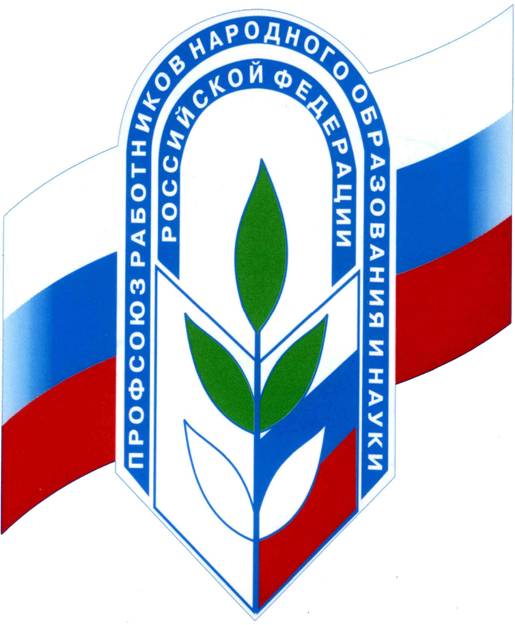 «ЧЕГО НЕ СМОЖЕТ ОДИН, СМОЖЕМ ВМЕСТЕ».
РЕЗНИК И.Н. – 8 ноябряВОРОПАЕВА Н.В. – 30 ноября     От всей души сердечно поздравляем!
Желаем счастья и беспечных дней!
     Работа пусть приносит только радость
И будет больше вдохновенья в ней!
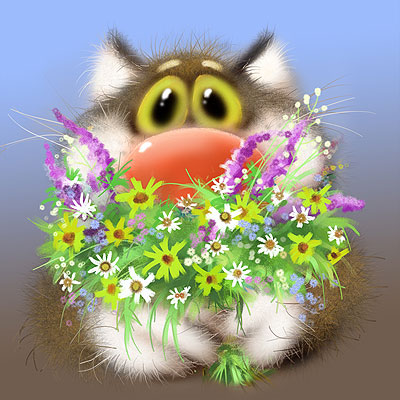 №М е  р о п р и я т и я С р о к иОбщие профсоюзные собрания и конференции                          (3-4 собрания за год).Общие профсоюзные собрания и конференции                          (3-4 собрания за год).Общие профсоюзные собрания и конференции                          (3-4 собрания за год).Общие профсоюзные собрания и конференции                          (3-4 собрания за год).1.Подведение итогов выполнения коллективного договора за 2014 год и о коллективном договоре на 2015 год.Февраль2. Профсоюзное собрание «О правах профсоюзов в соответствии с Федеральным законом «О профессиональных союзах, их правах и гарантиях».Апрель3.Об уставе отраслевого профсоюза, правах и обязанностях членов профсоюза (с участием РК профсоюза).Сентябрь4.Отчёт о работе профкома за 2015 год.Декабрь2.   Заседание профсоюзного комитета(не реже 1 раза в 2 месяца).2.   Заседание профсоюзного комитета(не реже 1 раза в 2 месяца).2.   Заседание профсоюзного комитета(не реже 1 раза в 2 месяца).2.   Заседание профсоюзного комитета(не реже 1 раза в 2 месяца).1.О плане работы ПК на 2015 год.2.Об итогах выполнения профкомом обязательств коллективного договора за 2014 год и предложений в него на 2015 год (к профсоюзному собранию).3.О порядке ведения трудовых книжек.4.Об организации летнего отдыха членов профсоюза и их семей.5.О состоянии условий и охраны труда в ОУ.6.Отчёт о работе комиссий профкома.7.О выполнении обязательств коллективного договора в области оплаты труда и материального стимулирования.8.О подготовке предприятия к работе в зимних условиях (с отчётом зам. директора или завхоза).9.Об итогах ПК за год (к профсоюзному собранию). 3. Общие мероприятия.3. Общие мероприятия.3. Общие мероприятия.3. Общие мероприятия.1.Работа с избранным профактивом (инструктаж, формирование комиссий или расследование поручений).2.Организация обучения профактива.3.Утверждение составов комиссий ПК.4.Планирование работы ПК и комиссий.5.Оформление профсоюзного уголка.6.Работа с коллективным договором (контроль за выполнением).7.Организация и проведение традиционных мероприятий:-Чествование юбиляров;-Работа с ветеранами;-День Защитников Отечества;-Международный Женский день;-День Победы;-Спортивные мероприятия;-День пожилых людей;-Новогодние мероприятия;-День знаний - и т.д.8.Организация или участие в коллективных акциях профсоюзов.9.Организация контроля за состояниемохраны труда, соблюдением законодательства о труде и профсоюзах.10Организация работы с молодёжью, детьми и подростками.